Uddannelsesoversigt Fredericia Kommune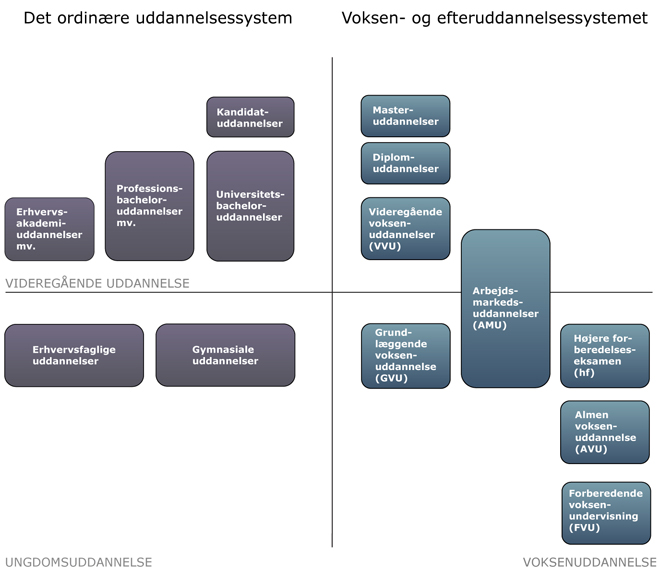 UngdomsuddannelserFredericia udbyder: Erhvervsfaglige og gymnasiale uddannelser.Videregående uddannelser Fredericia udbyder: Professionsbachelor og bacheloruddannelse.Voksenuddannelser Fredericia udbyder: Danskuddannelse, FVU, AVU, EUV, HF og GVU.ArbejdsmarkedsuddannelserFredericia udbyder: Diverse AMU-kurser.EfteruddannelseFredericia udbyder: Certificerede kurser samt akademi-, diplom- og masteruddannelser.BilagEUC Lillebælt, kursusoversigt (Eksempel på AMU-kursus udbud)Erhvervsassistent (Kombineret ungdomsuddannelse)Fredericia ProduktionsskolePå den kombinerede ungdomsuddannelse (KUU) uddanner man sig inden for et erhvervstema og får bevis på, at man er erhvervsassistent. I Fredericia kan man blive erhvervsassistent i Industri, jordbrug, teknik og byggeri, hvor følgende faglinjer tilbydes:Gartneri, skov og naturEvent, salg, marketing og serviceVarighed maks. 2 år.Automatik- og procesuddannelsen (EUD)EUC LillebæltSom automekaniker arbejder man med maskiner, der styrer processer – eksempelvis rulletrapper, elevatorer og maskiner til produktion.Mulighed for eux og euv. Varighed mellem 2 år og 6 mdr. – 5 år.Buschauffør i kollektiv trafik (EUD)EUC LillebæltSom buschauffør i kollektiv trafik lærer man at køre bybus eller rutebil samt lærer at efterse og passe bussen.Mulighed for euv. Varighed mellem 2-5 år.Byggemontagetekniker (EUD)EUC LillebæltSom byggemontagetekniker arbejder man blandt andet med opsætning, montage og beklædning indvendigt af vægge og lofter af gips.Mulighed for euv.Varighed 1 år og 11 mdr.Data- og kommunikations-uddannelsen (EUD)EUC LillebæltPå data- og kommunikationsuddannelsen lærer man om it-systemer inden for kontorområdet. Man lærer at finde fejl, at reparere og installere it-udstyr.Mulighed for eux og euv. Varighed mellem 3-6 år.Elektriker (EUD)EUC LillebæltPå uddannelsen til elektriker kommer du til at lave strøm til lys i nye bygninger eller reparere og skifte ledninger og kontakter til strøm i ældre bygninger. Desuden lærer man at installere og vedligeholde computerstyrede elsystemer og rådgive folk om valget af elektriske løsninger.Mulighed for eux og euv. Varighed mellem 3-5 år.Guld- og sølvsmedeuddannelsen (EUD)EUC LillebæltSom Guld- og sølvsmed arbejder man med guld, sølv og platin. Man lærer om metallerne og om, hvordan man tegner, former og laver f.eks. smykker, kander og fade.Mulighed for euv. Varighed mellem 2 år og 6 mdr. – 4 år og 6 mdr.Havne- og terminaluddannelsen (EUD)EUC LillebæltPå uddannelsen arbejder man med at håndtere, laste og stuve varer, gods og andre materialer i terminalen og på skibe.Mulighed for euv. Varighed mellem 2-3 år.Industrioperatør (EUD)EUC LillebæltIndustrioperatør er den praktiske drift og overvågning af computerstyrede industrianlæg.Mulighed for euv. Varighed mellem 2 år og 6 mdr. – 3 år og 2 mdr.Industritekniker-uddannelsen (EUD)EUC LillebæltSom industritekniker arbejder man med maskiner, der kan dreje, bore og fræse i f.eks. metal. Man lærer at programmere, opstille og reparere maskinerne.Mulighed for eux og euv. Varighed mellem 2 år og 6 mdr. – 5 år.Kranfører (EUD)EUC LillebæltPå uddannelsen til kranfører lærer man at køre lastbil med kran og betjene og vedligeholde forskellige typer kraner.Mulighed for euv. Varighed mellem 2-5 år.Lager- og terminaluddannelsen (EUD)EUC LillebæltLager- og terminaluddannelsen handler om transport, lagring og distribution. Man lærer at holde styr på de varer, der findes på lageret, samt at modtage og udlevere varer.Mulighed for euv.Varighed mellem 2-5 år.Lastvognsmekaniker (EUD)EUC LillebæltSom lastvognsmekaniker reparerer man skader og laver serviceeftersyn på lastbiler og påhængsvogne.Mulighed for eux og euv. Varighed mellem 2 år og 6 mdr. – 5 år.Lufthavnsuddannelsen (Ny EUD fra aug. 2017)EUC LillebæltSom lufthavnsoperatør lærer man at laste og tømme fly, transportere bagage til og fra fly samt at udføre andre arbejdsopgaver i en lufthavn.Mulighed for euv. Varighed mellem 2 år – 3 år og 6 mdr.Metalsmed (EUD)EUC LillebæltSom metalsmed lærer man at arbejde med forskellige metaller – eksempelvis jern, kobber og messing.Mulighed for euv. Varighed mellem 2 år – 4 år og 6 mdr.Personvognsmekaniker (EUD)EUC LillebæltSom personvognsmekaniker lærer man at reparere skader og lave serviceeftersyn på biler under 3500 kg.Mulighed for eux og euv. Varighed mellem 2 år og 6 mdr. – 5 år.Procesoperatør (EUD)EUC LillebæltProcesoperatør er arbejdet med fremstilling og produktion inden for procesindustrien, som f.eks. mad, drikkevarer og medicin.Mulighed for eux og euv. Varighed mellem 2 år og 6 mdr. – 5 år.Produktør (EUD)EUC LillebæltPå uddannelsen til produktør arbejder man med produktion i industrien. Man lærer at tilse og passe maskiner og anlæg, samt hvordan man sikrer kvaliteten.Mulighed for euv.Varighed 2 år.Smed (EUD)EUC LillebæltPå smedeuddannelsen lærer man om forskellige typer metal samt hvordan disse formes.Mulighed for eux og euv. Varighed mellem 2 år og 6 mdr. – 5 år.Togklargørings-uddannelsen (EUD)EUC LillebæltSom togklargører arbejder man med at flytte og sætte togvogne sammen, samt hvordan man læsser og tømmer et godstog.Mulighed for euv.Varighed mellem 2 år – 2 år og 2 mdr.Træfagenes byggeuddannelse (EUD)EUC LillebæltPå træfagenes byggeuddannelse lærer man at bygge og arbejde med træ og andre materialer som eksempelvis kork.Mulighed for eux og euv. Varighed mellem 4 år og 6 mdr.Turistbuschauffør (EUD)EUC LillebæltSom turistbuschauffør lærer man at køre bus og opnår viden om, hvordan man som chauffør gennemfører en turistbustur.Mulighed for euv.Varighed mellem 3-4½ år.Vejgodstransport-uddannelsen (EUD)EUC LillebæltPå vejgodstransportuddannelsen lærer man at køre lastbil, kranbil og tankvogn. Man får på skolen viden om, hvordan man efterser og passer store biler.Mulighed for euv.Varighed mellem 2-5 år.Social- og sundhedshjælper (EUD)Social- og Sundhedsskolen FredericiaSom social- og sundhedshjælper er man uddannet til at fremme livskvalitet hos ældre, syge og handicappede, samt støtte og motivere den enkelte til at hjælpe sig selv bedst muligt og skabe struktur i hverdagen.Mulighed for euv. Varighed på maks. 2 år og 2 mdr.Social- og sundhedsassistent (EUD)Social- og Sundhedsskolen FredericiaSom social- og sundhedsassistent er man uddannet til at sikre, at borgeren får det bedst mulige forløb i mødet med sundhedsvæsenet – hele vejen igennem – og man er med i den grundlæggende pleje og rehabilitering af borgerne.Mulighed for eux og euv. Varighed mellem 3 år og 10 mdr. – 4 år og 7 mdr.Pædagogisk assistent (EUD)Social- og Sundhedsskolen FredericiaSom pædagogisk assistent arbejder man med børn, unge eller voksne.Mulighed for eux og euv. Varighed mellem 3-4 år.Finansuddannelsen (EUX)International Business CollegeFinansuddannelsen er en fagretning målrettet en erhvervskarriere ved banker, realkreditinstitutter, forsikringsvirksomheder og ejendomsmæglere. På uddannelsen arbejdes med rådgivning, budgettering, kundeservice og investering.Obligatorisk eux. Mulighed for euv.Varighed ca. 4 år.Handelsuddannelsen (EUD)International Business CollegeHandelsuddannelsen er en fagretning målrettet en karriere inden for handel i detailbranchen eller som selvstændig med egen virksomhed. På uddannelsen arbejdes med indkøb, logistik, e-handel og lagerstyring.Mulighed for eux og euv. Varighed ca. 3-4 år.Kontoruddannelsen (EUX)International Business CollegeKontoruddannelsen er en fagretning målrettet en karriere inden for kontor i private og offentlige virksomheder. På uddannelsen arbejdes med administration, økonomi, revision eller spedition og shipping.Obligatorisk eux. Mulighed for euv. Varighed ca. 4 år.Receptionist                (Ny EUD fra aug. 2017)International Business CollegeUddannelsen til receptionist er målrettet en karriere inden for hotel- eller konferencebranchen. På uddannelsen arbejdes med kundebetjening og –service samt regnskabsarbejde.Mulighed for eux og euv. Varighed på mellem 3 år – 3 år og 11 mdr.EUD StudentInternational Business CollegeKursus for personer med en gymnasial uddannelse, der gerne vil tone den i en businessorienteret retning. Fem fagretninger kan vælges: Administration og ledelse, Finans, Detail, Event eller Handel og ledelse. Varighed: Kommer man fra en STX, HTX eller HF uddannelse, så varer forløbet 10 uger, og kommer man fra HHX varer forløbet 5 uger.Erhvervsgrund-uddannelsen (egu)Fredericia ProduktionsskoleEn erhvervsgrunduddannelse består først og fremmest af praktik hos en arbejdsgiver og enkelte skoleophold ind imellem. I praktikdelen lærer man forskellige arbejdsfunktioner og livet på en arbejdsplads at kende, og den kan foregå i en eller flere virksomheder eller i værkstedspraktik på en teknisk skole, en produktionsskole eller lignende, såfremt det ikke er muligt at anskaffe praktik. Skoleperioderne varer mellem 20 og 40 uger. Følgende er mulige indgange:Bygge og anlæg:Smed-medhjælperTømrer-medhjælperMaler-medhjælperMurer-medhjælperMad til mennesker:Bager-medhjælperKok-medhjælperKøkkenassistent medhjælperSlagter-medhjælperKantineassistent medhjælperSundhed, omsorg og pædagogikSOSU-medhjælperPædagog-medhjælperDyr, planter og natur:Gartner-medhjælperLandmand-medhjælperBlomsterbehandler medhjælperVarighed normalt 2 år, men kan forlænges til 3 år.Almen studentereksamen (stx)Fredericia GymnasiumDen almene studentereksamen, der tages på 3 år efter folkeskolens afslutning.Merkantil studentereksamen (hhx)International Business CollegeHHX er en 3-årig ungdomsuddannelse med særligt fokus på fag som virksomhedsøkonomi, afsætning, international økonomi, informatik og erhvervsjura. På tværs af undervisningen lægges et internationalt perspektiv.Teknisk studenteruddannelse (htx)EUC LillebæltHTX er en 3-årig teknisk studentereksamen med særligt fokus på naturvidenskab, teknik og teknologi.MaskinmesterFredericia MaskinmesterskoleProfessionsbacheloruddannelse i maritim og maskinteknisk ledelse og drift / Bachelor of Technology Management and Marine Engineering Uddannelsen giver indblik i maritime fag med fokus på skibets maskineri og det tekniske udstyr ombord, som både vil kunne bruges på land og til vands.Omfang: Obligatoriske fagemner: 175 ECTSValgfag: 20 ECTSPraktik: 60 ECTSBachelorprojekt: 15 ECTSVarighed: 3 årGymnasial baggrund: 4,5 år (9 måneders værkstedsforløb og 9 måneders virksomhedspraktik)Godkendt håndværksmæssig uddannelse: 3,5 år (6 måneders adgangskursus)Gymnasial og håndværksmæssig baggrund: 3 år.MusicalDet Danske MusicalakademiBacheloruddannelsen i musical kombinerer sang, dans og skuespil og udbydes af Den Danske Scenekunstskole, som også udbyder uddannelserne Danseformidling, Iscenesættelse, Scenekunstnerisk produktion, Dans & koreografi samt Skuespil forskellige steder i landet.Omfang: 180 ECTSVarighed: 3 årDanskuddannelseA2BDanskuddannelsens målrettet voksne udlændinge med det mål at klæde dem på til et job.Læsning/Dansk (FVU)International Business College ogEUC LillebæltForberedende Voksenundervisning giver grundlæggende færdigheder til jobbet og hverdagen i læsning, stavning og grammatik. Findes på flere trin alt efter niveau.Matematik (FVU)International Business College ogEUC LillebæltGenopfrisker grundlæggende matematiske begreber og udvider den basale matematiske forståelse. Findes på flere trin alt efter niveau.9. eller 10. klasse (AVU)International Business CollegeAlmen Voksenuddannelsen (9. eller 10. klasse) er for personer, der mangler en bestået folkeskoleeksamen eller som gerne vil dygtiggøre sig i et eller flere fag. Fleksibel ordning, hvor man får adgang til HF, HF-Enkeltfag og HF-fagpakkerne.Ordblinde-undervisning (AVU)International Business CollegeOBU er et gratis tilbud som hjælper med basale læse- og skrivefærdigheder. EUD-Forberedende fagInternational Business CollegeEUD-forberedende fag giver faglige kvalifikationer og afprøver studieparathed for personer over 18 år. Det består af to spor, som hver har deres fokus: social- og sundhedsuddannelserne og erhvervsuddannelser.Højere forberedelseseksamen (hf)Fredericia Gymnasium ogInternational Business CollegeHøjere forberedelseseksamen er en 2-årig uddannelse, der ud over det teoretiske læsestof også arbejder med fagene i praksis.FG: Mulighed for at vælge mellem 6 forskellige fagpakker: HF-Force, HF-Life, HF-Tech, HF-Art, HF-Language og HF-Business.IBC: HF er en almendannende og studieforberedende uddannelse, hvor alle fag har en praksisorienteret toning. Man kan tage den almindelige HF eller vælge en udvidet: HF KRÆS (Kreativitet og Æstetik) eller HF BIIG (Bæredygtigt innovativt intenst gymnasieforløb). Det er også muligt at tage enkeltfag på HF Enkeltfag.Grundlæggende Voksenuddannelse (GVU)UdfasesEUC LillebæltGVU er en erhvervsuddannelse for personer, der allerede har en del erhvervserfaring. For at gå i gang med en GVU, skal man være fyldt 25 år, og have mindst 2 års relevant erhvervserfaring. Uddannelsens varighed er forskellig, men kan højst vare 6 år. Efter en kompetencevurdering laver skolen en uddannelsesplan (GVU-plan), der beskriver, hvad man mangler for at kunne gå til den afsluttende eksamen eller svendeprøve samt hvornår de forskellige dele af uddannelsen skal tages.EUC LillebæltEr godkendt til at gennemføre kurser inden for følgende kompetencebeskrivelser:SærtransportProduktion og teknik i procesindustrienPostale produkter og processerArbejdets organisering ved produktion i industrienGuld og sølvsmedeområdetVedligeholdelsesteknikTanktransportGrundkompetence lager & terminalSe bilag for EUCL’s udbud af AMU-kurser inden for ovenstående kompetencebeskrivelser.International Business CollegeIBC er godkendt til og har forpligtelse til at udbyde følgende kompetencebeskrivelser i region Syddanmark:LedelseDetailhandelIndividuel kompetencevurdering i AMUAdministrationAdministrative funktioner i HRViden- og forretningsserviceSocial- og Sundhedsskolen FredericiaSocial- og Sundhedsskolen Fredericia er godkendt til at udbyde arbejdsmarkedsuddannelser inden for følgende fire fælles kompetencebeskrivelser:Pædagogisk arbejde med børn og ungeÆldrepleje, sygepleje og sundhed i kommunalt regiSocialpsykiatri og fysisk/psykisk handicapIndividuel kompetenceudvikling i AMUFredericia MaskinmesterskoleFredericia Maskinmesterskole er godkendt til at udbyde følgende AMU-kurser inden for vedligehold i 2017: Lejereperation og smøring (Håndværkere/Teknikere)Vedligeholdelse af pumper (Håndværkere/Teknikere)Vibrationsmåling/-Analyse (Håndværkere/Teknikere)Reparation og vedligehold af transmissionstyper (Håndværkere/Teknikere)Certificerede kurserFredericia MaskinmesterskoleOplæring i de sidste nye teknikker på fagområder. Følgende kurser udbydes:Kedel B (Håndværkere)Udvidet Kedelpasserkursus (Håndværkere)Genopfriskningskursus Kedelpassere (Håndværkere)Gasmotor 1+2 (Håndværkere/Teknikere)Gas for maskinmestre (Maskinmestre)Elevatorkontrol (Håndværkere)El Kursus (Maskinmestre)KMO kursus (Håndværkere)Loddekursus (Håndværkere)SpecialkurserFredericia MaskinmesterskoleVirksomhedstilpassede kurser. Følgende kurser udbydes:Termografi (Maskinmestre)None Destructive Examinsation (NED) (Maskinmestre/Ingeniører)Organisationsudvikling i HR-perspektiv (Akademiuddannelsen i Human Ressource)IBA – Erhvervsakademi KoldingFaget er en del af Akademiuddannelsen i Human Ressource. På uddannelsen lærer man at analysere og vurdere virksomhedens organisationsudviklingsbehov med HR i fokus og derudfra stille en organisatorisk diagnose. Herved får du overblik over virksomhedens forandrings- og udviklingsprocesser, samt metoder til at prioritere og implementere disse.Omfang: 10 ECTSVarighed: 6-8 dageInnovationsledelse (Akademiuddannelsen i Innovation, produkt og produktion)IBA – Erhvervsakademi KoldingFaget er en del af Akademiuddannelsen i Innovation, produkt og produktion. Med faget bliver man som leder og medarbejder i stand til at imødegå fremtidens accelererende udvikling og kundebehov.Omfang: 10 ECTSVarighed: 6 dageDigital markedsføring & personlig branding med LinkedIn (Akademiuddannelsen i International handel og markedsføring)IBA – Erhvervsakademi KoldingFaget er en del af Akademiuddannelsen i International handel og markedsføring. Den studerende lærer at planlægge, gennemføre og evaluere digitale marketing- og kommunikationsprojekter.Omfang: 10 ECTSVarighed: 11 undervisningsgangeDigital markedsføring (Akademiuddannelsen i International handel og markedsføring)IBA – Erhvervsakademi KoldingFaget er en del af Akademiuddannelsen i International handel og markedsføring. Med faget får man grundlæggende forståelse for online marketing, og man bliver i stand til at håndtere alt fra webanalyse og udvikling af strategier til planlægning og udførelse af konkrete aktiviteter.Omfang: 10 ECTSVarighed: 8 dageMarkedsføring og forhandling (Akademiuddannelsen i International handel og markedsføring)IBA – Erhvervsakademi KoldingFaget er en del af Akademiuddannelsen i International handel og markedsføring. På uddannelsen lærer man at planlægge virksomhedens markedsføring og udvikle en komplet markedsføringsplan.Omfang: 10 ECTSVarighed: 6 dageLogistik (Akademiuddannelsen i International transport og logistik)IBA – Erhvervsakademi KoldingFaget er en del af Akademiuddannelsen i International transport og logistik. Faget kan tages som en del af uddannelsen eller som selvstændigt kursus. På uddannelsen arbejder man med centrale metoder og redskaber til analyse og optimering af værdigkæden på operationelt og taktisk niveau.Omfang: 10 ECTSVarighed: 6 ugerSupply Chain Management (Akademiuddannelsen i International transport og logistik)IBA – Erhvervsakademi KoldingFaget er en del af Akademiuddannelsen i International transpot og logistik. Faget kan tages som en del af uddannelsen eller som selvstændigt kursus. På uddannelsen lærer man centrale metoder og redskaber, som gør en i stand til at analysere forsyningskæden og samspillet mellem virksomhedens overordnede strategi og forsyningskædens øvrige elementer, både på kort og lang sigt.Omfang: 10 ECTSVarighed: 6 ugerGlobal økonomi (Akademiuddannelsen i Økonomi og ressourcestyring)IBA – Erhvervsakademi KoldingFaget er en del af Akademiuddannelsen i Økonomi og ressourcestyring. På uddannelsen lærer man at analysere og vurdere makroøkonomiske indikatorer og samfundsforhold på nationalt og globalt plan. Man får indsigt i verdensøkonomien og i begreber som inflation, konjunkturer, offentlige indgreb, prisdannelse og vækst.Omfang: 10 ECTSVarighed: 8 dageErhvervsøkonomi (Akademiuddannelsen i Økonomi og ressourcestyring)IBA – Erhvervsakademi KoldingFaget er en del af Akademiuddannelsen i Økonomi og ressourcestyring. På uddannelsen lærer man at håndtere virksomhedens økonomiske planlægning, finansiering og økonomistyring. Man bliver også i stand til at analysere og vurdere udbud og efterspørgsel, forskellige typer af indtægter, samt omkostnings- og afsætningsforhold.Omfang: 10 ECTSVarighed: 12-14 undervisningsgangeLederens forretningsforståelse (Akademiuddannelsen i Ledelse)IBA – Erhvervsakademi KoldingFaget er en del af Akademiuddannelsen i Ledelse. På uddannelsen lærer du om de ledelsesøkonomiske principper, at prioritere og træffe strategiske beslutninger samt at udarbejde og vurdere investerings- og finansieringsforslag.Omfang: 10 ECTSVarighed: 8 dageCoaching i organisationer (Akademiuddannelsen i Ledelse)IBA – Erhvervsakademi KoldingFaget er en del af Akademiuddannelsen i Ledelse. På uddannelsen lærer man om anerkendende kommunikation og kompetenceudvikling, og hvordan coaching kan skabe større arbejdsglæde og bedre sammenhold på arbejdspladsen.Omfang: 10 ECTSVarighed: 8 dageCoaching og konflikthåndtering (Akademiuddannelsen i Ledelse)IBA – Erhvervsakademi KoldingFaget er en del af Akademiuddannelsen i Ledelse. På uddannelsen lærer man at analysere og håndtere konfliktsituationer på både individ- team- og organisationsniveau.Omfang: 10 ECTSVarighed: 8 dageProjektledelse og projektdeltagelse (Fag på diplomuddannelse)Center for Offentlig Kompetenceudvikling (COK) i samarbejde med Kolding Kommune, Middelfart Kommune, Vejle Kommune, Billund Kommune og Fredericia Kommune.Faget om ledelse af projekter henvender sig til projektledere, som kender de basale planlægnings- og analyseværktøjer inden for projektledelse og som ønsker at fokuserer på ledelse, motivation og involvering.Omfang: 10 ECTSVarighed: 8 dagePædagogik og kommunikation (Akademiuddannelsen i Sundhedspraksis)Social- og Sundhedsskolen Fredericia i samarbejde med IBA – Erhvervsakademi KoldingFaget er et valgfag på Akademiuddannelsen i Sundhedspraksis (se nedenfor). Faget kan tages som en del af uddannelsen eller som selvstændigt kursus. I faget opnår den studerende pædagogiske og kommunikative færdigheder samt kompetencer til professionelt at indgå i samarbejde med elever, borgere, pårørende og samarbejdspartnere.Omfang: 10 ECTSVelfærdsteknologi (Akademiuddannelse)Social- og Sundhedsskolen Fredericia i samarbejde med IBA – Erhvervsakademi KoldingMed akademiuddannelsen i velfærdsteknologi opnår man viden om tendenser inden for velfærdsteknologiske metoder, såsom arbejdsgangene i plejesektoren og hvordan tendenserne har indflydelse på udviklingen af velfærdsteknologi.Omfang: 60 ECTSVarighed: 1 studenterårsværkSundhedspraksis (Akademiuddannelse)Social- og Sundhedsskolen Fredericia i samarbejde med IBA – Erhvervsakademi KoldingMed akademiuddannelsen i Sundhedspraksis bliver man i stand til at yde omsorg, reflektere og handle med udgangspunkt i både borgerens, de pårørendes og dine samarbejdspartneres situation, muligheder og behov.Omfang: 60 ECTSVarighed: 1 studenterårsværkOffentlig forvaltning og administration (Diplomuddannelse)Professionshøjskolen MetropolDiplomuddannelsen i offentlig forvaltning og administration er en fleksibel videreuddannelse for administrative medarbejdere i den offentlige sektor, hvor udgangspunkt er den offentlige forvaltnings forskelligartede opgaver. Opnår kendskab til samfundsvidenskabelig teori og metode, jura, økonomi, organisationsudvikling, personalepolitik, m.v.Omfang: 60 ECTSVarighed: 1 studenterårsværkSKAT (Diplomuddannelse)Professionshøjskolen MetropolDiplomuddannelsen i SKAT giver kompetencer inden for skatteområdet til både den private og offentlige sektor. Hold oprettes i Fredericia, når der er tilstrækkelig søgning fra Fyn og Sønderjylland.Omfang: 60 ECTSVarighed: 1 studenterårsværkVedligehold (Diplomuddannelse)Fredericia MaskinmesterskoleTeknologisk Diplomuddannelse i Vedligehold er en uddannelse på bachelorniveau, som er normeret til 1 års fuldtidsstudium. Uddannelsen retter sig mod ingeniører, maskinmestre, byggeteknikere, produktionsteknologer og installatører, der arbejder med vedligehold til daglig.Omfang: 60 ECTSVarighed: 1 studenterårsværkEnergi og Miljø (Diplomuddannelse)Fredericia MaskinmesterskoleTeknologisk Diplomuddannelse i Energi og Miljø er en uddannelse på bachelorniveau, som er normeret til 1 års fuldtidsstudium. Uddannelsen retter sig mod maskinmestre, ingeniører og andre med anden teknisk eller naturvidenskabelig baggrund.Omfang: 60 ECTSVarighed: 1 studenterårsværkLedelse (Diplomuddannelse)Ledelsesakademiet Lillebælt i samarbejde med Kolding Kommune, Middelfart Kommune, Vejle Kommune, Billund Kommune og Fredericia KommuneDiplomuddannelsen i ledelse henvender sig til institutionsledere eller afdelingsledere, der har ledelse som primær funktion. Uddannelsen giver teknisk viden om ledelse samtidig med at det faglige indhold kobles tæt til praksiserfaringer.Omfang: 60 ECTSVarighed: 1 studenterårsværkSmedMAG-svejsning proces 135KonduktøruddannelsenByggeledelse – tidsplanlæg. ved bygge-/anlægsopg.Konduktøruddannelse, Danske malermestre modul 1Konduktøruddannelse, Danske malermestre modul 2Konduktøruddannelse, Danske malermestre modul 3Konduktøruddannelse, Danske malermestre modul 4Konduktøruddannelse, Danske malermestre modul 5Konduktøruddannelse, Danske malermestre modul 6Konduktøruddannelse, Danske malermestre modul 7ArbejdsmiljøArbejdsmiljø og sikkerhed, svejsning/termiskBygge og AnlægByggeledelse AB 92DSB kurserCommonRailGrundlæggende togteknik, del 1+2Motor-brændolieGuld og SølvFatning med stikkel og grabefatninger3D tegning af enkle ædelsmede modeller3D konstruktion til ædelsmedemodellerGuldsmedeteknik, 28 dages pakke 1Guldsmedeteknik, 28 dages pakke 2Guldsmedeteknik, 30 dages pakkeEmaljeteknikFrihåndstegning for guld- og sølvsmedeGemmologi, identificering af ædelstenGuldsmedeteknik, fatning med stikkelGuldsmedeteknik, fatning ved forrivningGuldsmedeteknik, opbygning og monteringGuldsmedeteknik, smykkefremstilling, enkle modellerGuldsmedeteknik, stenfatningGuldsmedetekn., støbning, fremstilling af formeGuldsmedeteknik, ædelmetalstøb. i sand & sepiaskalPers. sikkerhed v arbejde med epoxy og isocyanaterReparation af smykkerSølvsmedeteknik, ciseleringsteknikSølvsmedeteknik, filigranarbejde efter tegningSølvsmedeteknik, graveringSølvsmedeteknik, optrækning og planeringSmykker, fra idé til færdigt emneSmykkeforløb 6 ugerIKUF modulerIndustriens LEAN-kørekort IKUFIT og Engelsk IKUFIT og regning/matematik IKUFOperatør vedligehold, intro IKUFOperatør vedligehold, automatisk IKUFIT og CADIngen kurser i øjeblikket.LedelseIngen kurser i øjeblikket.Min arbejdspladsBrandforanstaltninger v. gnistproducerende værktøjHåndtering af uheld og ulykkerKompetencebehov og –udvikling i teametUdvikling af sikkerhedskultur i industrienPostale kurserDen personlige uddannelses- og jobplanProcesEnsidigt gentaget arbejde (EGA) i lean, omstillingGVU Procesoperatør96. Intro til procesindustrienAnvendelse standardiseret arbejde for operatørerFejlfinding på automatik og instrumenteringJobrelateret fremmedsprog med basalt ordforrådKemikalieklassificering og mærkning – operatørerKunde/leverandørforhold for operatørerKvalitetsbevidsthed ved industriel produktionL-AUS-ajourføring og førstehjælp for el-sagkyndigeMiljø- og energiforbedringer i industrienOmstillingseffektivisering for operatørerOperatør vedligehold, L-AUS arbejde i produktionenOperatør vedligehold, procesmåleudstyrProduktion for operatører i procesindustrienProduktionsoptimering for operatører v.h.a. LeanSidemandsoplæring og kunde/leverandørforhold f. operatørSikker adfærd i produktionsvirksomhederRKV (EUV) og IKV i AMURKV før erhvervsuddannelse for voksne – BusRKV før erhvervsuddannelse for voksne (EUV) – GodschaufførRKV før erhvervsuddannelse for voksne (EUV) – Guld- og SølvsmedeRKV før erhvervsuddannelse for voksne (EUV) – IndustrioperatørRKV før erhvervsuddannelse for voksne (EUV) – KranførerRKV før erhvervsuddannelse for voksne (EUV) – LagerRKV før erhvervsuddannelse for voksne (EUV) – ProduktørRKV før erhvervsuddannelse for voksne (EUV) – ProcesoperatørRKV før erhvervsuddannelse for voksne (EUV) – SmedTransport og logistik177. Ny på lageretAnvendelse af situationsbestemt ledelse - Trin 3Anerkendende ledelseADR Repetition - Grundkursus + Tank + Klasse 1ADR Grund- og Specialiseringskursus - Tank + Kl. 1Arbejdsulykker og adfærd i nødsituationerBlokvognskørselBrancherettet EU-Efterudd. for sværgodschaufførerBrancherettet EU-Efteruddannelse for tanktransportchaufførerBranchekendskab transport og logistikDirekte prøve gaffeltruckcertifikat A eller BErgonomi inden for faglærte og ufaglærte jobEU-Efteruddannelse for tanktransportchaufførerEU-Efteruddannelse for godschauffører - oblig. DelEU-Efterudd.-chauf. transporterende PCG FlaskegasFremtid på lagerFærdselsregulering i forbindelse med særtransportGaffeltruck certifikatkursus B, 7 dage på TyskGaffeltruck certifikatkursus B, 7 dageGodstransport med lastbilGVU forløbIntensiv grundlæggende kval.uddannelse – lastbilJobrelateret fremmedsprog med nuanceret ordforrådJobrel. fremmedsprog med basalt ordforråd - Trin 3Jobrelateret fremmedsprog med nuanceret ordforråd - Trin 3Kommunikation i teamsKonflikthåndteringKørsel med vogntog, kategori C/EKvalitetsstyring i virksomhedenKundeserviceKundeservice - Trin 3Kvalitetsstyring i virksomheden - Trin 3Køre- og hviletidsreglerLagerindretning og lagerarbejdeLager 2 og 3LagerøkonomiLastbilmonteret kran, certifikat DLastbilmonteret kran, certifikat E over 25 tmLastsikring og stuvning af godsLederens projektplanlægning - Trin 3Lederens projektplanlægningLedelse af forandringsprocesser - Trin 3Lederens konflikthåndtering og vanskelige samtalerLedelse af forandringsprocesserLogistik og organisation i transporterhverveneLogistikspeciale GVU forløbLove og regler i vejtransportenManøvrering gaffeltruck, stabler og færdselslære.Medarbejderinvolvering i ledelseMentorkursusModulvogntog sammenkobling og reglerPersonbefordring med busPrognoseteknikker og lagerstyringSidemandsoplæringSikker adfærd - nul arbejdsulykkerSlumberger Danmark A/STank - forebyggelse af uheld og uheldsbekæmpelseTeambuilding for selvstyrende grupperTrafiksikkerhedspolitik i virksomhedenUheldforebyggelse for erhvervschaufførerVejen som arbejdsplads – CertifikatØkonomi inden for transporterhverveneVedligeholdelsesteknikOperatør vedligehold, automatik introReparation og vedligehold af transmissionstyperVedligeholdelsesteknik, Olie og smøringVedligeholdelsesteknik, lejereparation og smøringVibrationsmåling/-analyse – VedligeholdelsesteknikVedligeholdelsesteknik, vedligeholdelse af pumper